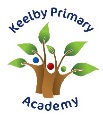 Mathematics @ Keelby Primary AcademyThe Mastery approach for Maths using White Rose, Long and Medium term planning is followed across the school, from FS to Year 6.Prior to the start of each unit of learning, a pre-test is given and gap analysis completed, to assess skill levels, relating to that specific unit. In response to the initial assessment, a unit of work is planned. These assessments are taken directly from White Rose and are repeated at the end of the unit of learning. Recognition of progress that is recorded, shared and celebrated. The units build progressively. Tricky parts and misconceptions are identified and specifically planned for. Challenge for all pupils is planned for.We teach what it is and what it is not, encouraging recognition of errors and reasoning.Sequences of lessons follow a concrete – pictorial – abstract approach. Using and referring to the displayed knowledge, fluency, reasoning and depth, whether that is within or across a series of lessons.Links to the real world are made and discussed whenever possible.Maths lessons are talk rich- children will explain and reason including articulating how they solve problemsWork is not differentiated by number- giving children smaller or larger numbers is not making the work harder or easier. Differentiation shows emphasis on deepening knowledge through individual support, intervention, time and use of concrete materials. We raise the ceiling and move the flock together, whilst ensuring that we support and challenge.Calculations are chosen with care from a range of available resources, and the purpose and amount will always be considered.Written explanations around reasoning and problem solving are evident in books.Fluency is taught for daily using Early Bird sessions and every available opportunity throughout the day.All children have access to Maths Shed, Numbots or TT Rockstars weekly as part of their home learning. Times tables begin in Year 2 and are thoroughly taught in years 3/4 and reinforced in years 5/6. Time is taught throughout the year using classroom clocks and awareness of the classroom calendar.Maths @ Keelby is exciting, engaging, challenging and something to talk about.